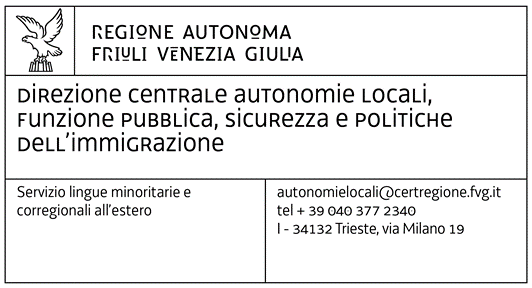 PROSI,da se dodeli prispevek v skladu z zadevnimi predpisi, v višini EUR:_________________________________________________________________________________________________________________________________V ta namen, spodaj podpisan/-a ______________________________________________,Kot zakoniti zastopnik/-ca __________________________________________________________IZJAVLJAM, da prosim za akontacijo izplačila v višini 70 % celotnega zneska financiranja;  da ne prosim za akontacijo izplačila v višini 70 % celotnega zneska financiranja; -	da je program dogodkov, za katere prosim za finančna sredstva, skladen s priloženim »opisnim poročilom«, v katerem je program podrobno razčlenjen, ter z nameni dodeljevanja finančnih sredstev, ki bodo zabeleženi v razdelku D v nadaljevanju;-	da se zavezujem, da bom pravočasno obveščal/-a deželno upravo o vseh spremembah datumov, ki so navedeni v tej vlogi;-	da je bilo na tej vlogi za pridobitev finančne podpore plačilo upravne takse v višini 16,00 EUR izpolnjeno;- da sem seznanjen/-a, da če podpisani/-a noče ali ne more uporabiti orodja iz 47. člena UPR 445/2000 (tj. nadomestne dokazilne izjave) in gre za stanja, dejstva ali osebne lastnosti, ki izhajajo iz seznamov ali registrov, ki jih vodi ali hrani javni organ, je dovolj navesti javni organ, na katerega se mora deželna uprava obrniti, da bi uradno pridobila potrebne informacije ali potrdila;- da nimam nobenega tekočega postopka za poplačilo terjatve z deželno upravo;- da sprejemam obveznosti iz Zakona 136/2010 (Izredni protimafijski načrt, še zlasti sledljivost finančnih tokov)- da sta deželna uprava in deželno zakladništvo oproščena vseh odgovornosti za napake, ki jih lahko zagrešita zaradi nepravilnih navedb v tej vlogi, in zaradi pomanjkljivega obveščanja, v ustrezni obliki, o naknadnih spremembah.PODATKI ZA IZPLAČILOPodpisani/akot zakoniti zastopnik predlagateljada bi lahko prejel/-a zneske, ki mi jih bo deželna uprava nakazala,PROSIM,naj bo izplačilo izvedeno, kot sledi:poleg tega izjavljam, da sta deželna uprava in deželno zakladništvo oproščena vsakršne odgovornosti za morebitne napake, ki bi lahko nastale zaradi netočnih podatkov v tej vlogi ali zaradi neizpolnitve obveznosti ustreznega posredovanja informacij o naknadnih spremembah.1 Račun mora biti izdan na ime predlagatelja.ZADEVA:Javni razpis za:Dvajseto obletnico sprejetja zakona št. 482 z dne 15. decembra 1999 (»Predpisi o zaščiti zgodovinskih jezikovnih manjšin«).LETO 2019PRAVNA PODLAGA: Od trinajstega do petnajstega odstavka 13. člena DZ 13/2019.ZADEVA:Javni razpis za:Dvajseto obletnico sprejetja zakona št. 482 z dne 15. decembra 1999 (»Predpisi o zaščiti zgodovinskih jezikovnih manjšin«).LETO 2019PRAVNA PODLAGA: Od trinajstega do petnajstega odstavka 13. člena DZ 13/2019.PEC: autonomielocali@certregione.fvg.itRazdelek ASpodaj podpisani/a zakoniti/-a zastopnik/-caSpodaj podpisani/a zakoniti/-a zastopnik/-caSpodaj podpisani/a zakoniti/-a zastopnik/-caIme in priimekKraj in datum rojstvaDavčna številkaStalno prebivališče(ulica, številka, občina, poštna številka, pokrajina)TelefonGSMe-poštaRazdelek BPredlagatelj Predlagatelj Predlagatelj Ime organizacije(Navedite natančni naziv in morebitno kratico)Naslov registriranega sedeža(ulica, številka, občina, poštna številka, pokrajina)Naslov kraja poslovanja, če je drugačen od registriranega sedeža(ulica, številka, občina, poštna številka, pokrajina)TelefonGSMe-poštaCertificirana elektronska pošta (PEC)Davčna številkaID za DDVMorebitna druga kontaktna oseba za namene vloge, če to ni zakoniti zastopnik(ime, priimek, telefon, GSM, e-pošta)Kraj in datumŽig in čitljiv podpis zakonitega zastopnikaRazdelek CRazdelek CPRILOGEocena stroškov in skupnih prihodkov, predvidenih v programu, z navedbo posameznih postavk in s specifično evidenco o morebitnem finančnem kritju iz drugih finančnih virov, v skladu z določbami 6. in 7. člena;ocena stroškov in skupnih prihodkov, predvidenih v programu, z navedbo posameznih postavk in s specifično evidenco o morebitnem finančnem kritju iz drugih finančnih virov, v skladu z določbami 6. in 7. člena;fotokopija veljavnega osebnega dokumenta zakonitega zastopnika predlagatelja;fotokopija veljavnega osebnega dokumenta zakonitega zastopnika predlagatelja;v primeru partnerstva, pisma o nameri s podpisom zakonitih zastopnikov partnerjev in fotokopija veljavnih osebnih dokumentov, izpolnjena na predlogi uradnega obrazca na voljo na spletni strani Dežele na naslovu www.regione.fvg.it v razdelku, namenjenem jezikovnim skupnostim;v primeru partnerstva, pisma o nameri s podpisom zakonitih zastopnikov partnerjev in fotokopija veljavnih osebnih dokumentov, izpolnjena na predlogi uradnega obrazca na voljo na spletni strani Dežele na naslovu www.regione.fvg.it v razdelku, namenjenem jezikovnim skupnostim;fotokopija ustanovnega akta in statuta upravičenca, če sta bila dokumenta spremenjena po zadnji predložitvi uradom;fotokopija ustanovnega akta in statuta upravičenca, če sta bila dokumenta spremenjena po zadnji predložitvi uradom;fotokopija veljavnega osebnega dokumenta podpisnika vloge, razen če so dokumenti podpisani z digitalnim podpisom.fotokopija veljavnega osebnega dokumenta podpisnika vloge, razen če so dokumenti podpisani z digitalnim podpisom.Priloga CPriloga CRazdelek DOpisno poročilo programa dogodkov, kulturnih prireditev in raziskav za spodbujanje poznavanja jezikov in kultur, zaščitenih z Zakonom 482/1999. (največ 10.000 znakov)Ime in priimek Kraj in datum rojstva Stalno prebivališče (ulica, številka, občina, poštna številka, pokrajina) Davčna številkaID za DDVnakazilo na poštni/bančni TRRnakazilo na poštni/bančni TRRpri banki/poslovalnicipri banki/poslovalnicina ime1na ime1koda IBAN (izpolnite vsa polja) Kraj in datumŽig in čitljiv podpis zakonitega zastopnika